臺北市立成功高級中學111學年度管樂團團員甄選簡章臺北市立成功高級中學管樂團編印111.06.30目錄甄選時程表…………………………………………………………………………………… 1臺北市立成功高級中學111學年度管樂團團員甄選簡章………………………………… 2附件一：臺北市立成功高級中學111學年度管樂團團員課程規劃…………… 5附件二：臺北市立成功高級中學111學年度管樂團團員甄選報名表………… 9附件三：臺北市立成功高級中學111學年度管樂團團員入團同意書…………10甄選時程表臺北市立成功高級中學111學年度管樂團團員甄選簡章招募對象：111學年度入學於本校之學生，具西洋管擊樂演奏能力或對音樂有濃厚興趣者。招生說明會時間及地點及報名方式：說明會時間：111年07月22日(五)晚上20:00-21:30。說明會地點：Google Meet 會議室。參與對象：欲參加甄選之學生及家長。報名方式 (1)	表單報名： https://forms.gle/SsLABcpowPSaWyxu7請在表單上確實填寫報名人姓名、聯絡電話、電子郵件信箱、Google帳號顯示名稱。(2)	至Facebook成功管樂社專頁留言或私訊報名。網址： https://www.facebook.com/chenggongconcertband/(3)	至Instagram成功管樂68屆帳號留言或私訊報名。網址： https://www.instagram.com/ckcb_68th/※ 以上三種報名方式都會提供Google Meet會議連結至報名者的電子郵件信箱。簡章及報名表發放日期及地點：111年07月02日(四)起，親至本校傳達室（林森南路側校門口，平日09:00至16:00）或於本校網頁下載，網址：www.cksh.tp.edu.tw 報名時間及方式：「甄試報名表」詳細填妥並親筆簽名後，由以下方式報名，報名後請來電確認
(確認電話：0976118751 王先生)郵寄報名：報名時間自即日起至111年07月26日(二)止，郵戳為憑。郵寄至　
10051臺北市中正區濟南路一段71號　臺北市立成功高級中學管樂團收＊註：若111年07月29日(五)20:00前尚未收到報名回覆，請於111年07月30日(六)現場報名。電郵報名：報名時間自即日起至111年07月29日(五)16:00止。請自本校網站下載甄試報名表，填妥後掃描成PDF檔案，寄至下列信箱：ckshcb@gmail.com 
(監護人未親筆簽名者，概不受理)表單報名：報名時間自即日起至111年07月29日(五)16:00止。        網址： https://forms.gle/RBNAFJsukSDFhvCv9現場報名：於111年07月30日(六)08:00至08:30至本校綜合大樓穿堂服務處繳交報名表。「入團同意書」由監護人親自簽名同意後，交由考生於甄試報到時繳回。甄試時間及地點：郵電及郵寄報名甄試時間：即日起持續於Facebook成功高中管樂社專頁公告，並於111年07月29日(五)20:00前簡訊通知。現場報名甄試時間：每小時依報名順序安排四員甄試，詳細甄試時間於111年07月30日(六) 08:30公告於本校綜合大樓穿堂服務處。甄試日期：111年07月30日(六) 報到時間：請於甄試時間前30分鐘準時報到。甄試時間：上午場：09:00開始甄試；下午場：13:00開始甄試。報到地點：本校綜合大樓穿堂報到處。考試地點：本校綜合大樓視聽中心(本校綜合大樓一樓)。甄試規定：考試組別及招收人數：具管擊樂演奏經驗者：長笛4員、豎笛6員、薩氏管4員、雙簧管2員(自備樂器)、低音管2員(自備樂器)、法國號4員、小號5員、長號4員、上低音號2員、低音號2員、低音提琴2員、打擊樂8員（應考小鼓及木琴），擇優錄取，各組缺額得互為流用，超額者經學員同意後得輔導轉至其他組別。未具管擊樂演奏經驗或已具演奏經驗但欲更換樂器學習者，將由評選老師依綜合條件安排至適合之樂器組別。甄試內容及項目：具管擊樂演奏經驗者或已具演奏經驗但欲更換樂器學習者：音階：自該樂器調性二個升降以內之大調音階抽考一個調。調性於考試時現場抽出。銅管樂器演奏一個八度上、下行；木管樂器演奏兩個八度上、下行；擊樂以木琴演奏兩個八度上、下行。視奏及基本節奏：現場指定。擊樂包含小鼓及木琴兩部份。自選曲：管樂準備獨奏曲或樂團片段；擊樂準備小鼓及木琴獨奏曲或樂團片段各一首（段）。面試。未具管擊樂演奏經驗者：視奏(唱)及基本節奏：現場指定。以任何樂器（鋼琴、直笛、弦樂器、民族樂器、歌唱…）演奏自選曲一首。面試。甄試注意事項：考生應考時務必攜帶「國民身份證」或身份證件或有照片之證件以備檢核。務必攜帶「入團同意書」於報到時繳回。無需伴奏。除擊樂外，演奏樂器請由考生自備；若需借用本團之樂器者，於報名表上詳註，並請自備吹嘴(簧片、弓、棒)。本團可借用應考之樂器如下：以上樂器皆不附吹嘴、簧片、束圈、號嘴、弓、鼓(琴)棒。自選曲樂段不必反覆，挑選最能展現演奏能力之片段即可。嚴禁攜帶電子通訊產品、調音器、節拍器進入試場。錄取公告及注意事項甄試結果將於111年07月30日(六)20:00公告於IG及Facebook成功高中管樂社專頁。甄選合格者則依「入團同意書」，入選為管樂社當然團員，必須配合本團安排的課程，且聯課活動社團應選管樂社。新進團員於111年08月11日(四)08:00至08:30至管樂團練室報到，當日開始集訓，詳細集訓行程將另行通知。基於樂團聲部配置的考量，凡甄試合格團員，須配合評審的建議及安排選擇樂器。管樂團每學期應繳交團費新台幣捌仟伍佰元整（包含樂團營運、樂器維修及分部、合奏老師指導費等）。團費由管樂團家長後援會管理，費用應於開學一週內繳齊；其餘活動費用將於家長後援會會議中，由後援會家長共同討論，決議收費狀況。以長期訓練考量，入團後學期中不得退團；若入團後未依規定參與樂團安排之課程，亦不得要求退費。若有未盡事宜，依甄試評審委員會決議辦理。附件一臺北市立成功高級中學111學年度管樂團課程規劃依據藝術教育法及其實施細則。教育部主管之高級中等學校學生社團活動課程實施要點目的發掘對西洋管擊樂器演奏具有特殊才能、興趣之國中畢業生，繼續發展其長才。探索學生音樂潛能，並開發其藝術的表演才能。培育既有學科競爭能力，又有音樂特殊專長、興趣之優質國中畢業生培養學生群體合作的良好習性，提升學生團隊精神。增進學生音樂創意知能，改革音樂教育偏重複製之缺憾。培養學生藝術與人文素養，提昇全民文化水準。成立管樂團家長後援會，協助親子親師溝通，提供實察教學、成果發表等各項活動支援。實施對象111學年度本校高一新生。組織：指導單位：臺北市立成功高級中學執行單位：由學務處社團活動組統籌相關業務音樂教育推廣工作事宜，由校長擔任召集人，負責推動各項教育工作。成立招生甄試小組，以特殊教育推行小組推展，負責學生甄選等事宜。成立家長支援小組，協助親子親師溝通，提供實察教學、成果發表等各項活動之支援。師資：管樂團指揮：金秉翔（國立臺灣師範大學音樂研究所指揮組碩士）聲樂：劉曉書老師(國立臺灣師範大學音樂研究所指揮組碩士)長笛：羅婉瑜老師（國立臺灣師範大學音樂研究所指揮組碩士）豎笛：李璧任老師（法國國立布隆尼音樂院碩士）薩氏管：張家泓老師（法國國立瑪爾梅松音樂院高級演奏文憑）小號：陳昱伶老師（美國羅斯福大學小號演奏碩士）法國號：蔡佩鵑老師（臺北市立大學音樂教育研究所碩士）長號：方崇任老師（東吳大學音樂學系學士）上低音號：邱暐茹老師（法國國立史特拉斯堡音樂院最高演奏文憑）低音號：林一帆老師（法國國立瑪爾梅松音樂院職業演奏班高等音樂教育文憑、
室內樂高級演奏文憑）低音提琴：黃薏涵老師（國立臺北藝術大學音樂學系學士）打擊樂：張芝菁老師（文化大學中國音樂學系音樂劇場組擊樂學士）管樂團課程安排：每週排練時間：說明：每週五排練時間為聯課活動時間(15:20)起至19:00止。每週三排練17:10起至19:00止；每週六排練08:00起至12:00止，細節如表所示。如遇學生音樂比賽前，則另請公假(含比賽當日)排練。其餘普通高級中學課程及微課程依照學校正常教學，不受影響。參賽及展演計畫：參賽計畫：於10月參加臺北市學生五項藝術比賽之學生音樂比賽。臺北市學生五項藝術比賽晉級，於隔年3月參加全國學生音樂比賽。其餘個人、室內樂比賽則視學生程度報名參賽。展演計畫：12月國內參訪交流。2-3月舉辦全國學生音樂比賽賽前公演及交流音樂會。4-6月視學生程度及疫情情況，安排海外參訪交流。5月校慶演出6-7月舉辦年度音樂會。學生轉介與輔導：學習輔導：辦理表演活動，協助學生認識與瞭解如何利用本校及社區資源。啟迪學生多元智慧，採全方位學習，開展學生潛能。協助學生檢討學習狀況，充實學習內涵，培養終身學習的興趣。生活輔導：充分瞭解自己：分析自己的優缺點及瞭解興趣、學習風格…等。積極發展自我：發展自信、自尊，培養自我管理及工作承諾。生涯輔導：生涯決策能力的發展：協助學生發展生涯決策的能力。自我觀念的發展：協助個人獲得明確的自我概念與自我統整。個人價值觀的發展：澄清個人價值，培養正確之價值觀。親職教育：定期辦理家長後援會座談會，協助家長了解學生身心發展。潛能開發：引導學生快樂學習、發揮潛能，並樂於表演，爭取個人及團體榮譽。追蹤輔導：建立聯絡網，以追蹤了解其學習狀況、人格發展與適應狀況。離團機制：學生於管樂團中如學習不適應；或教師觀察學生學習狀況不佳，得根據學務處之聯課活動相關辦法於學期末申請下學期離團。由指揮老師或分部任課教師就學生學習表現、學習態度向學務處社團活動組提出說明，並向家長及學生寄發通知。甄選小組依據教師之觀察紀錄、成績紀錄、特殊表現紀錄等多元評量資料，綜合研判學生是否適合管樂團之學習環境，再給予適當安置建議。經提出之學生，採個案輔導方式處理，與家長共同研商輔導策略、調整學習計畫或暫停管樂團課程。若難以改善，則輔導該生於下學期離團。拾、若有未盡事宜，依甄選小組決議辦理。附件二臺北市立成功高級中學111學年度管樂團團員甄選報名表附件三臺北市立成功高級中學111學年度管樂團入團同意書一、依據「臺北市立成功高級中學111學年度管樂團團員訓練計畫」，茲同意學員            參加管樂團，並遵守臺北市立成功高級中學管樂團相關規定。二、參加「臺北市立成功高級中學111學年度管樂團團員甄選」並受選合格者即成為團員，必須配合本團安排的課程，且聯課活動參與社團應選管樂團。三、參加管樂團每學期需繳交團費捌仟伍佰元整，其包含管樂團基本運作費用及授課費用；其餘活動費用將於家長後援會會議中，由後援會家長共同討論，決議收費狀況。四、團員應配合練習計畫參與練習，不得臨時請假、缺席。五、以長期訓練考量，入團後於學期中不得退團；若入團後未依規定參與樂團安排之課程，亦不得要求退費。學生家長：                        (簽章)住家電話：                   家長手機：                  家長電郵信箱：                          日期：    年    月    日日期/時間內容摘要備註111/07/09(六)簡章報名表開始發放簡章發放：親至本校警衛室領取（濟南路正門口，平日09:00至16:00）或於本校網頁下載，
網址：www.cksh.tp.edu.tw網頁公告：Facebook成功高中管樂社　專頁。111/07/16(六)19:00管樂團年度系列音樂會演出地點：新北藝文中心演藝廳（新北市板橋區莊敬路62號）111/07/22(五)20:00管樂團招生說明會說明會時間：20:00-21:30
說明會地點：Google Meet會議室。111/07/26(二)郵寄報名截止10051臺北市中正區濟南路一段71號　臺北市立成功高級中學管樂團收111/07/29(五)16:00電郵報名截止請將報名表寄至
ckshcb@gmail.com111/07/29(五)20:00簡訊通知郵寄及電郵報名學員若無收到簡訊，請來電確認報名狀況。電話：0976-118-751 王先生111/07/30(六)09:00開放現場報名甄試開始報到地點：本校綜合大樓穿堂報到處。考試地點：本校視聽中心111/07/30(六)20:00公告甄試結果請至本校網頁或Facebook成功高中管樂社　專頁查詢。111/08/11(四)新進團員集訓開始(至111/08/17)集訓日期：8/11（四）至8/15（一）集訓時間：08:00-17:0008:00-08:30至管樂團練室報到111/08/15(一)新進團員集訓結束111/08/16(二)、17(三)本校高一新生訓練報名表單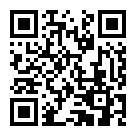 Facebook 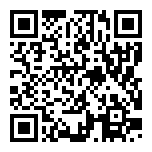 Instagram 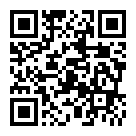 長笛(C調)Flute in C小號(♭B調)Trumpet in B♭豎笛(♭B調)Clarinet in B♭法國號(F,♭B雙調)Horn (Double Horn)中音薩氏管Alto Saxophone長號(粗管)Trombone(Large-Bore)次中音薩氏管Tenor Saxophone上低音號(粗管)Euphonium(Large-Bore)上低音薩氏管Baritone Saxophone低音號Tuba小鼓Snare Drum低音提琴String Bass61鍵馬林巴木琴Marimba (61 keys)鋼琴(直立式三號)Piano (U-3) 週一週二週三週四週五週六週日07:15-07:50朝會差勤英聽測驗基本練習無練習安排，提供
學生複習課業及家庭時間。08:10-10:40　　　　　普通高級中學課程　　　　　普通高級中學課程　　　　　普通高級中學課程　　　　　普通高級中學課程分部課程無練習安排，提供
學生複習課業及家庭時間。10:40-12:00　　　　　普通高級中學課程　　　　　普通高級中學課程　　　　　普通高級中學課程　　　　　普通高級中學課程進階合奏無練習安排，提供
學生複習課業及家庭時間。12:00-13:00　　　　　午休　　　　　午休　　　　　午休　　　　　午休午休無練習安排，提供
學生複習課業及家庭時間。13:10-16:10無練習安排，提供
學生複習課業及家庭時間。無練習安排，提供
學生複習課業及家庭時間。15:20-16:10　　　　　普通高級中學課程　　　　　普通高級中學課程　　　　　普通高級中學課程　　　　　普通高級中學課程聯課活動基礎合奏無練習安排，提供
學生複習課業及家庭時間。無練習安排，提供
學生複習課業及家庭時間。16:20-17:10進階合奏無練習安排，提供
學生複習課業及家庭時間。無練習安排，提供
學生複習課業及家庭時間。17:10-19:00進階合奏進階合奏無練習安排，提供
學生複習課業及家庭時間。無練習安排，提供
學生複習課業及家庭時間。學員基本資料學員基本資料姓名：　　　　　　　　　　　　身分證字號：　　　　　　　　　出生日期：20　年　　月　　日畢業國中：　　　　　　　　　　手機號碼：　　　　　　　　住家電話：　　　　　　　　通訊地址：□□□　　　　　電子信箱：　　　　　　　　照片1吋大頭照黏貼處電子郵件報名者，可另附圖片檔（大小300k~1M）應試資訊應試資訊應試資訊學過之樂器：　　　　　　　　　　　　　學習年資：　　　　　　　　　　　＿應試樂器：　　　　　　　　自選曲：　　　　　　　　是否借用樂團樂器：　□否　　□是（吹嘴、簧片、棒、弓請自備）學過之樂器：　　　　　　　　　　　　　學習年資：　　　　　　　　　　　＿應試樂器：　　　　　　　　自選曲：　　　　　　　　是否借用樂團樂器：　□否　　□是（吹嘴、簧片、棒、弓請自備）學過之樂器：　　　　　　　　　　　　　學習年資：　　　　　　　　　　　＿應試樂器：　　　　　　　　自選曲：　　　　　　　　是否借用樂團樂器：　□否　　□是（吹嘴、簧片、棒、弓請自備）校內外樂團經歷：（50字內）校內外樂團經歷：（50字內）校內外樂團經歷：（50字內）演出或比賽經歷：（100字內）演出或比賽經歷：（100字內）演出或比賽經歷：（100字內）監護人資料監護人資料監護人資料監護人: 　　　　　　　　　　關係：　　　　　　手機號碼：　　　　　　　　　電子信箱：　　　　　　　　　　　　　　　　　　　　　　　　　監護人: 　　　　　　　　　　關係：　　　　　　手機號碼：　　　　　　　　　電子信箱：　　　　　　　　　　　　　　　　　　　　　　　　　監護人: 　　　　　　　　　　關係：　　　　　　手機號碼：　　　　　　　　　電子信箱：　　　　　　　　　　　　　　　　　　　　　　　　　參加臺北市立成功高級中學管樂團111學年度團員甄選同意書　　茲同意學員　　　　　　　參加臺北市立成功高級中學管樂團111學年度團員甄選，並遵守甄選簡章相關規定，且認同甄選委員會評選之結果。家長簽章：　　　　　　　　　　　學生簽章：　　　　　　　　　　民國＿＿年＿＿月＿＿日參加臺北市立成功高級中學管樂團111學年度團員甄選同意書　　茲同意學員　　　　　　　參加臺北市立成功高級中學管樂團111學年度團員甄選，並遵守甄選簡章相關規定，且認同甄選委員會評選之結果。家長簽章：　　　　　　　　　　　學生簽章：　　　　　　　　　　民國＿＿年＿＿月＿＿日參加臺北市立成功高級中學管樂團111學年度團員甄選同意書　　茲同意學員　　　　　　　參加臺北市立成功高級中學管樂團111學年度團員甄選，並遵守甄選簡章相關規定，且認同甄選委員會評選之結果。家長簽章：　　　　　　　　　　　學生簽章：　　　　　　　　　　民國＿＿年＿＿月＿＿日